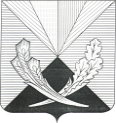 Контрольно-счетная палата муниципального района Челно-Вершинский446840, Самарская область, Челно-Вершинский район,с. Челно-Вершины, ул.Почтовая ,3,тел.: 2-12-53,  e-mail: kontrol.ver@mail.ruЗаключение № 4по проекту решения Собрания представителей района «О внесении изменений в решение Собрания представителей района «О бюджете муниципального района Челно-Вершинский на 2020 год и плановый период 2021 и 2022 годов»с. Челно-Вершины                                                                                                     27.03.2020г.	Заключение по проекту решения Собрания представителей муниципального района Челно-Вершинский «О внесении изменений в решение Собрания представителей муниципального района  Челно-Вершинский «О бюджете муниципального района Челно-Вершинский на 2020 год и плановый период 2021 и 2022 годов»от 27.12.2019  года  № 276 подготовлено  в соответствии  с Бюджетным кодексом Российской Федерации, Положением о бюджетном устройстве и  бюджетном процессе в муниципальном  районе Челно-Вершинский, утвержденным постановлением  Собрания представителей муниципального района Челно-Вершинский от 13 февраля 2014 года  № 226, Положением о Контрольно-счетной палате муниципального района Челно-Вершинский, утвержденным решением Собрания представителей муниципального района Челно-Вершинский от 20.03.2012г. № 106.Внесенными изменениями доходы бюджета  2020 года муниципального района увеличение на  28451.0 тыс. руб. в том числе:1.Увеличение субсидий-30466.0 тыс.руб.;2.Увеличение субвенций- 660.0 тыс.руб.;3. Уменьшение иных межбюджетных трансфертов 2920.0 тыс.руб.;4. Увеличение прочих безвозмездных поступлений-245.0 тыс.руб.Дефицит бюджета-дефицит бюджета остается без изменений и составит 25768,0 тыс.руб.	В расходной части увеличение в объеме 28451.0 тыс. руб., соответственно произойдет по Главным  распорядителям бюджетных средств :«Администрация муниципального района Челно-Вершинский» увеличение на сумму 27 546.0 тыс.руб., в том числе:- на основании Закона Самарской области от 12.03.2020 № 29-ГД  средства областного бюджета субсидии на проведение капитального ремонта образовательных учреждений -28214.0  тыс. рублей;- субсидии на осуществление дорожной деятельности-1500.0 тыс.руб.;- уменьшена субсидия на улучшение условий проживания ветеранов ВОВ – 2288.0 тыс. руб.;-на основании соглашения о передач и части полномочий на организацию благоустройства сельских территорий (СП Токмакла, Новое Аделяково, Челно-Вершины, Эштебенькино) .      2. Управление финансами администрации муниципального района Челно-Вершинский Самарской области»  увеличение на сумму 905.0 тыс. руб., в том числе:- на основании Закона Самарской области от 12.03.2020 № 29-ГД  средства областного бюджета субвенций  -660.0  тыс. рублей;- прочие безвозмездные поступления (ГаспромтрансгазСамара) ЦКР- 245.0 тыс.руб.Перераспределение средств в расходной части бюджета на 2020-2022 г.г. в пределах общего объема бюджетных ассигнований предусмотренных бюджетом района:Уменьшение:-Резервный фонд Управления финансами -5099.0 тыс.руб.;-Увеличение:- Материальная помощь погорельцу Парфенову В.К.с.Новое Аделяково-10.0 тыс.руб.;- Финансовая помощь по организации водоснабжения на территории сельского поселения Озерки- 745.0 тыс.руб.;-Управлению по строительству на капитальный ремонт образовательных учреждений (Челно-Вершинская  СОШ) -4979.0 тыс.руб.;-Управлению по строительству на экспертизу МФЦ -35.0 тыс.руб.;Параметры районного бюджетаВ результате изменений параметры районного  бюджета на 2020 год составят:- доходы- 258658.0 тыс.руб.;- расходы- 284 426.0 тыс.руб.- Дефицит бюджета -  25768.0 тыс.руб.ПредложенияПредставленный проект Решения «О внесении изменений в Решение Собрания представителей муниципального района Челно-Вершинский «О бюджете муниципального района Челно-Вершинский на 2020 год и плановый период 2021 и 2022 годов» от 27.12.2019 года  № 276 соответствует требованиям Бюджетного кодекса Российской Федерации в части соблюдения законодательно установленных параметров бюджета, бюджетной классификации Российской Федерации, принципа сбалансированности бюджета.Контрольно-счетная палата  муниципального района Челно-Вершинский считает возможным рассмотреть представленный проект Решения «О внесении изменений в решение Собрания представителей района  «О бюджете муниципального района Челно-Вершинский на 2020 год и плановый период 2021 и 2022 годов» на заседании Собрания представителей.Председатель Контрольно-счетной палатымуниципального района Челно-Вершинский                                                      Е.Г.Сарейкина